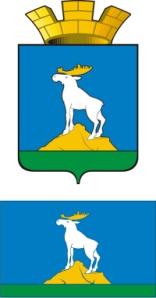 НИЖНЕСЕРГИНСКОЕ  ГОРОДСКОЕ ПОСЕЛЕНИЕДУМАЧЕТВЕРТЫЙ СОЗЫВ ЧЕОДИННАДЦАТОЕ ЗАСЕДАНИЕРЕШЕНИЕот 28.06.2018г. № 53Об утверждении Положения  об удостоверении  и нагрудном знаке депутата Думы Нижнесергинского городского поселенияВ соответствии с Федеральным законом от 06.10.2003 N 131-ФЗ "Об общих принципах организации местного самоуправления в Российской Федерации", руководствуясь ст. 22 Устава Нижнесергинского городского поселения,Дума Нижнесергинского  городского поселения решила:1. Утвердить Положение об удостоверении и нагрудном знаке депутата Думы Нижнесергинского городского поселения (приложение N 1).2. Утвердить образец удостоверения депутата Думы Нижнесергинского городского поселения (приложение N 2).3. Утвердить описание удостоверения депутата Думы Нижнесергинского  городского поселения (приложение N 3).4. Утвердить образец нагрудного знака депутата Думы Нижнесергинского городского поселения (приложение N 4).5. Утвердить описание нагрудного знака депутата Думы Нижнесергинского  городского поселения (приложение N 5).6. Опубликовать настоящее Решение в муниципальном вестнике Нижнесергинского городского поселения.7. Контроль за исполнением настоящего Решения оставляю за собой.Председатель ДумыНижнесергинскогогородского поселения                                               А.А. ЯковлевГлава Нижнесергинскогогородского поселения                                                А.М. Чекасин    Приложение N 1к Решению ДумыНижнесергинского  городского поселенияот 28 июня 2018 г. N 53ПОЛОЖЕНИЕОБ УДОСТОВЕРЕНИИ И НАГРУДНОМ ЗНАКЕ ДЕПУТАТАДУМЫ НИЖНЕСЕРГИНСКОГО  ГОРОДСКОГО ПОСЕЛЕНИЯI. УДОСТОВЕРЕНИЕ ДЕПУТАТАДУМЫ НИЖНЕСЕРГИНСКОГО ГОРОДСКОГО ПОСЕЛЕНИЯ1. Удостоверение депутата Думы Нижнесергинского  городского поселения (далее - удостоверение) является документом, подтверждающим личность и полномочия депутата Думы Нижнесергинского городского поселения (далее - депутат Думы).2. Удостоверение выдается депутату Думы на заседании Думы Нижнесергинского  городского поселения после подтверждения полномочий депутата Думы.3. Удостоверение подписывается председателем Думы Нижнесергинского  городского поселения и скрепляется печатью Думы Нижнесергинского городского поселения.4. Выдача удостоверения производится лично депутату Думы.5. Депутат Думы обязан обеспечить сохранность удостоверения. В случае утери (порчи) удостоверения депутат Думы подает на имя председателя Думы Нижнесергинского городского поселения заявление о выдаче нового удостоверения, в котором указывает причину утери (порчи) удостоверения. С письменного разрешения председателя Думы Нижнесергинского  городского поселения депутату Думы оформляется новое удостоверение.Ранее выданное удостоверение считается недействительным, о факте утери (порчи) удостоверения публикуется сообщение в средствах массовой информации о недействительности утраченного удостоверения.В случае порчи удостоверения оно заменяется на новое, при условии возврата ранее выданного.6. Оформление удостоверений депутатов Думы осуществляет   аппарат Думы Нижнесергинского  городского поселения.7. По истечении срока полномочий Думы Нижнесергинского городского поселения удостоверение считается недействительным и остается у лица, исполнявшего полномочия депутата Думы соответствующего созыва, для памятного хранения.8. В случае досрочного прекращения полномочий депутата Думы удостоверение возвращается в аппарат Думы. По истечении срока полномочий Думы лицо, являвшееся депутатом Думы, вправе обратиться с письменным заявлением на имя председателя Думы  Нижнесергинского  городского поселения о возврате ему удостоверения для памятного хранения.II. НАГРУДНЫЙ ЗНАК ДЕПУТАТАДУМЫ НИЖНЕСЕРГИНСКОГО ГОРОДСКОГО ПОСЕЛЕНИЯ1. Нагрудный знак депутата Думы Нижнесергинского городского поселения (далее - нагрудный знак) является отличительным знаком депутата Думы и носится на левой стороне груди.2. Право на ношение нагрудного знака прекращается по истечении срока полномочий депутата Думы и при досрочном прекращении его полномочий.3. Депутат Думы обязан обеспечить сохранность нагрудного знака. В случае утраты (порчи) депутатом Думы нагрудного знака  он обращается с письменным заявлением на имя председателя Думы  Нижнесергинского  городского поселения с просьбой о выдаче другого нагрудного знака. В заявлении указывается причина утраты (порчи) нагрудного знака. С письменного разрешения председателя Думы Нижнесергинского  городского поселения депутату Думы выдается новый нагрудный знак.4. По истечении срока полномочий Думы Нижнесергинского  городского поселения действующего созыва и в случае досрочного прекращения полномочий депутата Думы нагрудный знак остается у лица, исполнявшего полномочия депутата Думы  Нижнесергинского  городского поселения, для памятного хранения без права ношения.Приложение N 2к Решению ДумыНижнесергинского  городского  поселенияот 28 июня 2018 г. N 53ОБРАЗЕЦУДОСТОВЕРЕНИЯ ДЕПУТАТА ДУМЫ  НИЖНЕСЕРГИНСКОГО ГОРОДСКОГО ПОСЕЛЕНИЯ                                                            ЛИЦЕВАЯ СТОРОНА УДОСТОВЕРЕНИЯЛИЦЕВАЯ СТОРОНА УДОСТОВЕРЕНИЯВНУТРЕННЯЯ СТОРОНА УДОСТОВЕРЕНИЯПоложение N 3к Решению ДумыНижнесергинского  городского поселенияот28  июня 2018 г. N 53ОПИСАНИЕУДОСТОВЕРЕНИЯ ДЕПУТАТА ДУМЫ НИЖНЕСЕРГИНСКОГО ГОРОДСКОГО ПОСЕЛЕНИЯУдостоверение депутата Думы Нижнесергинского  городского поселения представляет собой книжечку в кожаной обложке темно-вишневого цвета размером   9 на 6  миллиметров.На правой внешней стороне обложки удостоверения помещаются выполненные фольгой цвета золота изображение герба Нижнесергинского  городского поселения и надпись прописными буквами в три строки: "ДУМА", "НИЖНЕСЕРГИНСКОГО»  «ГОРОДСКОГО ПОСЕЛЕНИЯ" (ДУМА НИЖНЕСЕРГИНСКОГО ГОРОДСКОГО ПОСЕЛЕНИЯ в три строки)На левой внешней стороне обложки удостоверения изображения и надписи отсутствуют.В левой части- герб Нижнесергинского городского поселения в правой фото размером 30х40 мм.3. На левой внутренней наклейке помещается:в верхней части в центре - герб  Нижнесергинского  городского поселения в многоцветном варианте размером 12 на 20 миллиметров; ниже - надпись - дата, месяц и год ( избрания)прекращения полномочий депутата.4. На правой внутренней наклейке помещается:в  верхней части по центру  надпись « УДОСТОВЕРЕНИЕ» №в левом верхнем углу - фотография депутата размером 30 на 40 миллиметров;ниже - надпись в три строки: в первой строке - фамилия депутата, во второй  - имя, третей - отчество депутата;ниже в левой части  - надпись в две строки: "Председатель Думы Нижнесергинского городского» поселения"; в правой части наклейки - инициалы и фамилия председателя Думы Нижнесергинского  городского поселения;между наименованием должности и фамилией председателя Думы Нижнесергинского городского поселения - подпись председателя Думы Нижнесергинского  городского поселения, которая удостоверяется гербовой печатью Думы Нижнесергинского городского поселения;Приложение N 4к Решению ДумыНижнесергинского  городского округаот 28  марта 2018 г. N 53ОБРАЗЕЦНАГРУДНОГО ЗНАКА ДЕПУТАТА ДУМЫНИЖНЕСЕРГИНСКОГО ГОРОДСКОГО ПОСЕЛЕНИЯРисунок не приводится.Приложение N 5к Решению ДумыНижнесергинского  городского поселенияот 28 июня 2018 г. N53ОПИСАНИЕНАГРУДНОГО ЗНАКА ДЕПУТАТА ДУМЫНИЖНЕСЕРГИНСКОГО  ГОРОДСКОГО ПОСЕЛЕНИЯЗнак выполняется из белого металла и имеет вид значка в форме развевающегося флага, воспроизводящего с помощью цветных (белой, зеленой, синей и желтой) эмалей композицию муниципального флага со смещением изображения к древку; на свободной части полотнища надпись белыми выпуклыми металлическими литерами в четыре строки:"ДЕПУТАТ ДУМЫ/ НИЖНЕСЕРГИНСКОГО/ГОРОДСКОГО/ПОСЕЛЕНИЯГабаритные размеры знака 40 х 40 мм.На оборотной стороне знака располагается крепление для ношения  на одежде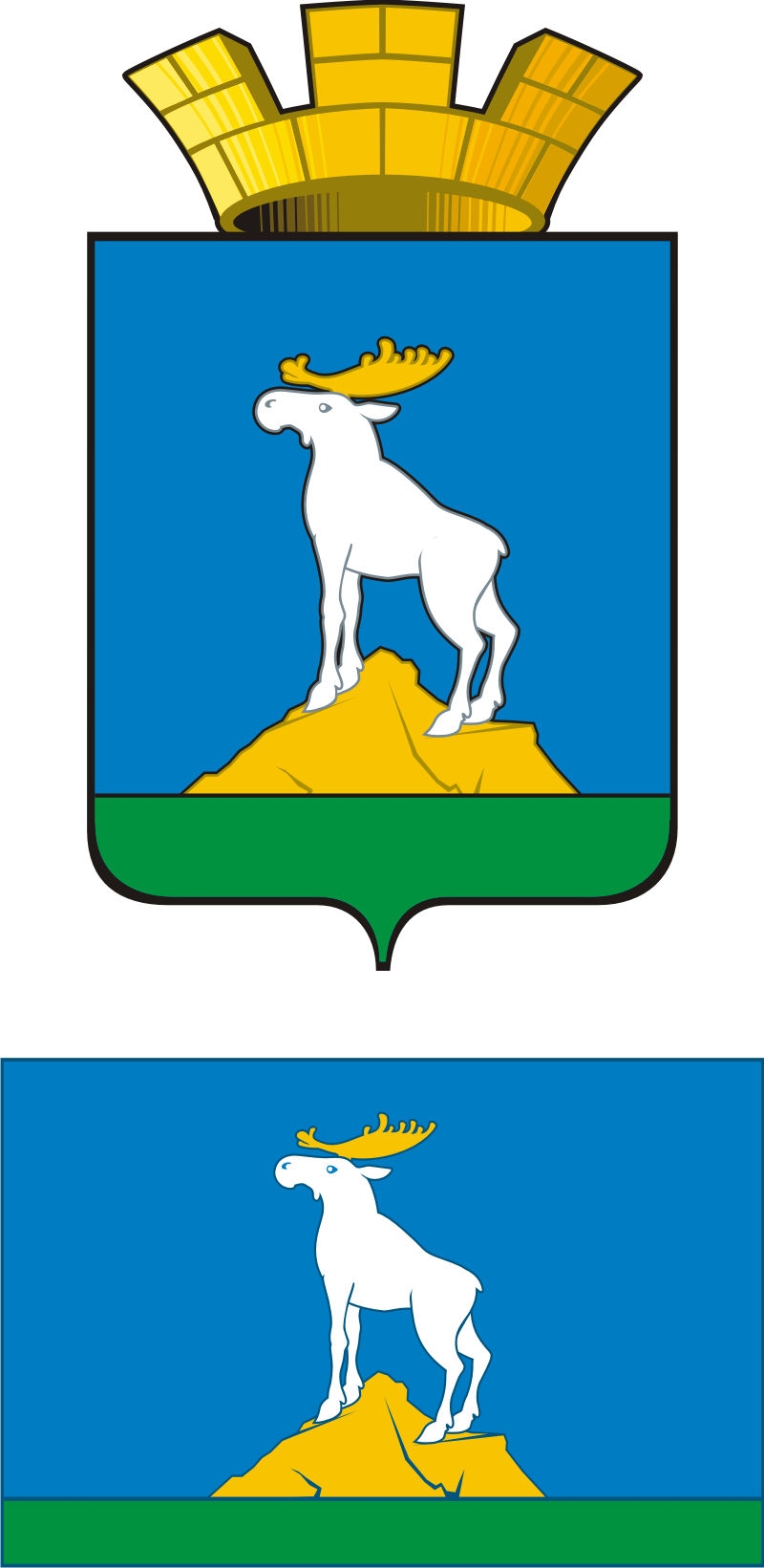 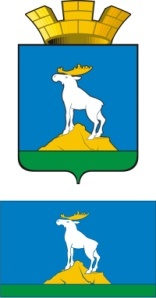 ДУМАНИЖНЕСЕРГИНСКОГО 
ГОРОДСКОГО ПОСЕЛЕНИЯДумаНижнесергинскогогородского поселениядействителен до «__»______ 20__ годаУДОСТОВЕРЕНИЕ №________Фамилия____________________Имя________________________Отчество____________________является Депутатом Думы Нижнесергинского городского поселения IV созыва Председатель Думы Нижнесергинского городского поселения    __________.                                      м.п.